شرکت پرورش ماهی قزل میثم کاجشرکت پرورش ماهی قزل میثم کاج اولین شیلات کاملآ پمپاژی بوده که تمامی آب مورد نیاز آن از طریق پمپاژ به وسیله چندین دستگاه الکترو پمپ و دیزل پمپ تآمین میگردد.
این شرکت در سال حدود 200 تن ماهی قزل آلا به بازار عرضه مینماید
محل شرکت واقع در استان چهارمحال و بختیاری شهرستان اردل مجتمع پرورش ماهی روستای کاج می باشد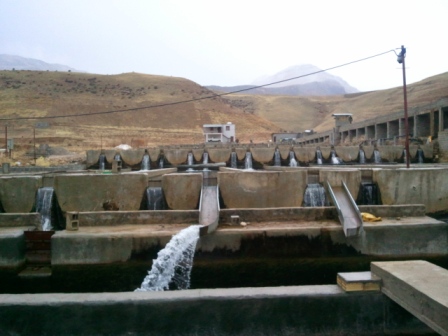 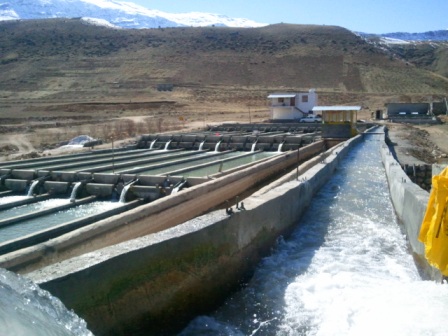 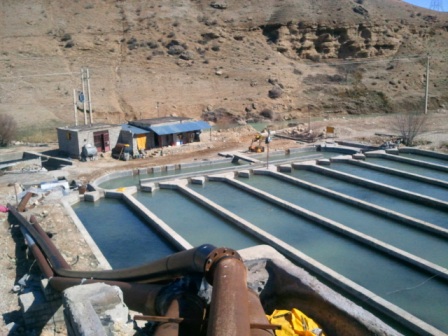 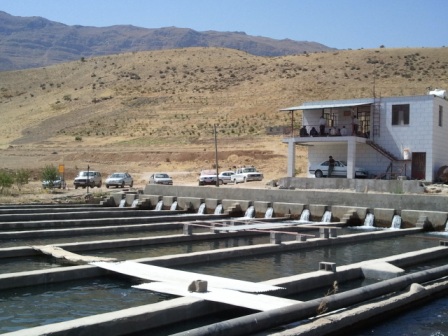 